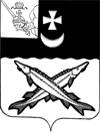 КОНТРОЛЬНО-СЧЕТНЫЙ ОРГАН БЕЛОЗЕРСКОГО МУНИЦИПАЛЬНОГО РАЙОНА161200, Вологодская область, г. Белозерск, ул. Фрунзе, д.35тел. (81756)  2-32-54,  факс (81756) 2-32-54,   e-mail: krk@belozer.ru  ЗАКЛЮЧЕНИЕпо результатам экспертизы проекта   решения    Представительного Собрания района «О      внесении изменений  в решение Представительного Собрания района от 23.12.2019  № 104  «О районном бюджете на   2020 год и плановый период 2021-2022 годов»          от 23 декабря 2020 года Основание для проведения экспертного заключения: Экспертиза проекта проведена на основании  пункта 12.2 статьи 12 Положения о Контрольно-счетном органе Белозерского муниципального района, утвержденного решением Представительного Собрания Белозерского муниципального района от 26.05.2020 № 33, пункта 1 плана работы Контрольно-счетного органа Белозерского муниципального района на 2020 год.Предмет финансово-экономической экспертизы: проект  решения Представительного Собрания района  о внесении изменений в  решение  Представительного Собрания района от 23.12.2019 № 104. Цель экспертизы: определение достоверности и обоснованности показателей вносимых изменений в решение Представительного Собрания района от 23.12.2019 № 104 «О районном бюджете на   2020 год и плановый период 2021-2022 годов» 	Сроки проведения: с  23.12.2020 по 23.12.2020         Для заключения  представлены следующие документы:проект решения    Представительного Собрания района «О      внесении изменений  в решение Представительного Собрания района  от 23.12.2019  № 104  «О районном бюджете на   2020 год и плановый период 2021-2022 годов» с приложениями;пояснительная записка к проекту решения; копия листа согласования проекта с результатами согласования;приказы  Финансового управления района  о внесении  изменений и дополнений  в сводную бюджетную роспись районного бюджета:- от 16.11.2020 № 168- от 25.11.2020 № 173- от 30.11.2020 № 179- от 01.12.2020 № 180- от 03.12.2020 № 184- от 04.12.2020 № 190- от 09.12.2020 № 192- от 15.12.2020 № 196- от 16.12.2020 № 197- от 18.12.2020 № 204копия дополнительного соглашения  от 18.12.2020, заключенного между администрацией города Белозерск и администрацией Белозерского муниципального района о предоставлении иных межбюджетных трансфертов;копия дополнительного соглашения  от 22.12.2020, заключенного между администрацией города Белозерск и администрацией Белозерского муниципального района о предоставлении иных межбюджетных трансфертов;копия дополнительного соглашения от 22.12.2020, заключенного между администрацией Шольского сельского поселения и администрацией Белозерского муниципального района о предоставлении иных межбюджетных трансфертов;копия дополнительного соглашения от 23.12.2020, заключенного между администрацией сельского поселения Антушевское и администрацией Белозерского муниципального района;копия дополнительного соглашения от 23.12.2020, заключенного между администрацией Глушковского сельского поселения и администрацией Белозерского муниципального;копия дополнительного соглашения от 23.12.2020, заключенного между администрацией Шольского сельского поселения и администрацией Белозерского муниципального района;копия дополнительного соглашения от 15.12.2020, заключенного между администрацией сельского поселения Артюшинское и администрацией Белозерского муниципального района;копия дополнительного соглашения от 15.12.2020, заключенного между администрацией сельского поселения Артюшинское и администрацией Белозерского муниципального района;копия дополнительного соглашения от 15.12.2020, заключенного между администрацией сельского поселения Артюшинское и администрацией Белозерского муниципального района;копия соглашения от 15.12.2020, заключенного между администрацией сельского поселения Артюшинское и администрацией Белозерского муниципального района.Проектом решения Представительного Собрания района «О внесении изменений и дополнений  в решение Представительного Собрания района от 23.12.2019 № 104  предлагается  внести изменения в 13 приложений к районному бюджету из 20  утвержденных.В результате экспертизы  проекта решения установлено:Проектом решения предлагается утвердить    основные характеристики   районного бюджета:на 2020 год:по доходам в сумме  649 069,0 тыс. рублей,  что меньше ранее утвержденного объема доходов на 9 118,7 тыс. рублей;по расходам в сумме 638 763,4 тыс. рублей, что меньше ранее утвержденного объема расходов  на  15 734,4 тыс. рублей.предлагается утвердить профицит районного бюджета  на 2020 год  в сумме  10 305,6 тыс. рублей, что больше ранее утвержденного на 6 615,7 тыс. рублей. Нарушений ст. 92.1 Бюджетного кодекса РФ «Дефицит бюджета субъекта Российской Федерации, дефицит местного бюджета» не установлено.на 2022 год:по доходам в сумме  483 475,0 тыс. рублей (без изменений);по расходам в сумме 483 475,0 тыс. рублей, что  больше ранее утвержденного объема расходов  на  8 890,4 тыс. рублей.дефицит (профицит) бюджета не утверждается. Изменения в плановые показатели 2021 года не вносятся.Проектом решения предлагается изложить пункт 13 решения Представительного Собрания района «О внесении изменений и дополнений  в решение Представительного Собрания района от 23.12.2019 № 104 в новой редакции, уточнив объемы Дорожного фонда Белозерского муниципального района:на 2020 год в сумме 63 050,5 тыс. рублей, что меньше ранее утвержденного на  571,2 тыс. рублей;на 2021 год в сумме 13 020,7 тыс. рублей (без изменений);на 2022 год в сумме 13 445,7 тыс. рублей (без изменений).Объем бюджетных ассигнований Дорожного фонда соответствует требованиям части 5 статьи 179.4 Бюджетного кодекса.Изложить пункт 30 решения Представительного Собрания района «О внесении изменений и дополнений  в решение Представительного Собрания района от 23.12.2019 № 104 в новой редакции, уточнив объем расходов на обслуживание муниципального долга района на 2020 год в сумме 68,9 тыс. рублей, на 2021 год в сумме 0,0 тыс. рублей;на 2022 год в сумме 0,0 тыс. рублей.Проектом решения предлагается:1. Изложить приложение   1 «Источники внутреннего финансирования дефицита районного бюджета на 2020 год и плановый период 2021 и 2022 г.г. к решению Представительного Собрания района от  23.12.2019  № 104  в новой редакции с учетом изменений: исключением из источников внутреннего финансирования дефицита бюджета - получение кредитов от кредитных организаций бюджетами муниципальных районов в валюте Российской Федерации в 2020 году в сумме 8 890,4 тыс. рублей;исключением  из источников внутреннего финансирования дефицита бюджета -  погашение бюджетами муниципальных районов кредитов от кредитных организаций в 2022 году в сумме 8 890,4 тыс. рублей;     уменьшением прочих остатков денежных средств бюджетов муниципальных районов на  2 274,7 тыс. рублей. Нарушений ст.92.1 Бюджетного Кодекса РФ «Дефицит бюджета субъекта Российской Федерации, дефицит местного бюджета» не установлено. Предусмотренные источники внутреннего финансирования соответствуют ст. 96 Бюджетного Кодекса РФ «Источники финансирования местного бюджета.2. Изложить приложение   2 «Объем доходов районного бюджета, формируемый за счет налоговых и неналоговых доходов, а также безвозмездных поступлений на 2020 год и плановый период 2021 и 2022 г.г. к решению Представительного Собрания района от  23.12.2019  № 104  в новой редакции с учетом следующих изменений:2.1.В соответствии с проведенным анализом ожидаемого исполнения районного бюджета по налоговым и неналоговым доходам, проектом решения предлагается   внести следующие поправки:Таблица № 1                                                                                                                                           тыс. рублей2.2. В соответствии с уведомлениями, полученными от органов государственной власти области, проектом  решения предлагается  увеличить   объем безвозмездных поступлений от вышестоящих бюджетов на 2020 год  на 8 663,6 тыс. рублей в соответствии с законом области «Об областном бюджете на 2020 год и плановый период 2021-2022 годы»,  в том числе за счет:Таблица № 2                                                                                                                                             тыс. рублей2.3.В соответствии с проведенным анализом ожидаемого исполнения районного бюджета по прочим безвозмездным поступлениям предлагается внести следующие поправкиТаблица № 3                                                                                                                                           тыс. рублей3.  Приложение 3  «Перечень и коды главных администраторов доходов районного бюджета на 2020 год и плановый период 2021 и 2022 годов и закрепляемые за ними виды (подвиды) доходов» планируется изложить в новой редакции,  с учетом добавления кода дохода  бюджетной классификации для главного администратора - Администрации Белозерского муниципального района: Таблица № 4                                                                                                                                Вышеуказанный код дохода соответствует приказу Минфина России от 6 июня 2019 г. N 85н "О Порядке формирования и применения кодов бюджетной классификации Российской Федерации, их структуре и принципах назначения".	4. Приложения 6,7,9 к решению Представительного Собрания района от  23.12.2019 № 104  изложить  в новой редакции.	Проектом предлагается:увеличить  уменьшить объем  расходов на 2020 год  на сумму 15 734,4 тыс. рублей за счет снижения объема поступления собственных доходов и безвозмездных поступлений на сумму 9 118,7 тыс. рублей  и увеличения профицита районного бюджета на сумму 6 615,7 тыс. рублей.произвести распределение и  перераспределение  бюджетных ассигнований в рамках утвержденного бюджета по отдельным показателям бюджетной классификации  в разрезе ведомств, разделов и целевых статей, что не противоречит бюджетному законодательству.Предлагаемые изменения  в разрезе по  разделам, подразделам  выглядят следующим образом:          Таблица № 5                                                                                                                                              тыс. рублей5. Приложения 8,10 к решению Представительного Собрания района от  23.12.2019 № 104  изложить  в новой редакции.Проектом предлагается:уменьшить  объем  расходов на 2022 год  на сумму 8 890,4                                                                                                                                                                                                                                                                                                                                                                                                                                                                                                                                                                                                                                                                                                                                                                                                                                                                                                                                                                                                                                                                                                                                                                                                                                                                                                                                                                                                                                                                                                                                                                                                                                                                                                                                                                                                                                                                                                                                                                                                                                                                                                                                                                                                                                                                                                                                                                                                                                                                                                                                                                                                                                                                                                                                                                                                                                                                                                                                                                                                                                                  тыс. рублей ;произвести распределение и  перераспределение  бюджетных ассигнований в рамках утвержденного бюджета по отдельным показателям бюджетной классификации  в разрезе ведомств, разделов и целевых статей, что не противоречит бюджетному законодательству.Предлагаемые изменения  в разрезе по  разделам, подразделам  выглядят следующим образом:          Таблица № 6                                                                                                                                           тыс. рублейТак, в 2022 году предусмотрено уменьшение бюджетных ассигнований в сумме 5000,0 тыс. рублей на функционирование исполнительных органов муниципальных образований и другие общегосударственные вопросы  в сумме 3 890,4 тыс. рублей.	Предлагаемые изменения в разрезе главных распорядителей бюджетных средств в 2020 году  представлены в таблице:Таблица № 7                                                                                                                                            тыс. рублей6. Приложение 10 к решению Представительного Собрания района от 23.12.2019 № 104   изложить в новой редакции с учетом изменений в разрезе главных распорядителей бюджетных средств в 2022 г.г. :Таблица № 8                                                                                                                                           тыс. рублей7. Приложение 12 к решению Представительного Собрания района от 23.12.2019 № 104   изложить в новой редакции. Проектом предусмотрено уменьшение общего   объема  средств на реализацию муниципальных программ в 2020 году на 15 754,5 тыс. рублей, а также  перераспределение  бюджетных ассигнований в  разрезе по мероприятиям отдельных  муниципальных программ, что не противоречит   ст. 179 Бюджетного кодекса. Предлагаемые изменения:     Таблица № 9                                                                                                                                       тыс. рублей                                                                                                                            В нарушении п.27  Порядка разработки, реализации и оценки эффективности муниципальных программ Белозерского района, утвержденного постановлением администрации района от 30.09.2015 № 810 (с последующими дополнениями и изменениями) проектом данного решения по 10 муниципальным программам предусмотрено внесение изменений без внесения изменений в муниципальные программы.8. Приложение 14 «Объем доходов и распределение бюджетных ассигнований Дорожного фонда Белозерского муниципального района на 2020 год и плановый период 2021 и 2022 годов» изложить в новой редакции. Проектом решения предусмотрено уменьшения общего объема доходов на 571,2 тыс. рублей за счет снижения объемов поступления доходов от уплаты акциз на нефтепродукты на сумму 503 тыс. рублей и объема субсидии на осуществление дорожной деятельности в отношении автомобильных дорог общего пользования местного значения  для обеспечения подъездов к земельным участкам, предоставляемым отдельным категориям граждан на сумму 68,2 тыс. рублей. Соответственно, проектом решения предусмотрено снижение  объема бюджетных ассигнований Дорожного фонда на сумму 571,2 тыс. рублей. Также, проектом решения предусмотрено перераспределения бюджетных ассигнований  Дорожного фонда  в рамках реализации муниципальной программы «Развитие и совершенствование сети автомобильных дорог общего пользования муниципального значения Белозерского района на 2019-2021 годы».  Основанием для изменения бюджетных ассигнований за счет межбюджетных трансфертов  являются следующие дополнительные соглашения:дополнительное соглашение от 18.12.2020 к соглашению, заключенному между администрацией Белозерского муниципального района и администрацией города Белозерск  на ремонт улицы Карла Маркса и Советского проспекта; дополнительное соглашение от 22.12.2020 на сумму 450,0 тыс. рублей к соглашению, заключенному между администрацией Белозерского муниципального района и администрацией Шольского сельского поселения.9. Приложение   17  «Объемы  межбюджетных трансфертов, выделяемых органами местного самоуправления района бюджетам поселений на осуществлении части полномочий по решению вопросов местного значения в соответствии с заключенными соглашениями на 2020 год»    к решению Представительного Собрания района от 23.12.2019 №104   изложить в новой редакции. Представленным проектом предусмотрено увеличение средств на организацию в границах поселения электро-, тепло-, и водоснабжения  на сумме 144,2 тыс. рублей, в том числе: сельскому поселению Антушевское на сумму 98,5 тыс. рублей, Глушковскому сельскому поселению на сумму 10,0 тыс. рублей и Шольскому сельскому поселению на сумму 46,0 тыс. рублей. Изменения вносятся на основании дополнительных соглашений, заключенных между администрацией поселений и администрацией района от 23.12.2020 № 4 к соглашению № 2 от 2.11.2019, от 23.12.2020 № 4 к соглашению № 5 от 29.11.2019, от 23.12.2020 № 4 к соглашению № 4 от 29.11.2019 соответственно. 10. Приложение   18  «Объемы  межбюджетных трансфертов, выделяемых на реализацию муниципальных  программ Белозерского района на 2020 год» к решению Представительного Собрания района от 23.12.2019 № 104   изложить в новой редакции.  Представленным проектом предусмотрено:снижение в 2020 году объема межбюджетных трансфертов МО «Город Белозерск» в сумме 473,7 тыс. рублей на реализацию мероприятий муниципальной программы «Развитие и совершенствование сети автомобильных дорог общего пользования муниципального значения Белозерского района на 2019-2021 годы» (дополнительное соглашение от 18.12.2020 года), увеличение на 585,0 тыс. рублей объема межбюджетных трансфертов на реализацию   мероприятий в рамках муниципальной программы охраны окружающей среды и рационального использования природных ресурсов на 2015-2020 годы (на момент проведения экспертизы проекта решения документы, подтверждающие обоснованность вносимых изменений в КСО района не предоставлены);увеличение  в 2020 году объема межбюджетных трансфертов Шольскому сельскому поселению в сумме 450,0 тыс. рублей на реализацию мероприятий муниципальной программы «Развитие и совершенствование сети автомобильных дорог общего пользования муниципального значения Белозерского района на 2019-2021 годы» (дополнительное соглашение от 22.12.2020 года);снижение в 2020 году объема межбюджетных трансфертов сельскому поселению Артюшинское в сумме 947,9 тыс. рублей на реализацию мероприятий муниципальной программы «Устойчивое развитие сельских территорий Белозерского района Вологодской области на 2014-2017 годы и на период до 2020 года (соглашение  рег. № 151 от 15.12.2020, дополнительное соглашение рег. № 152 от 15.12.2020 года, дополнительное соглашение от 15.12.2020 № 149, дополнительное соглашение  № 150 от 15.12.2020).11. Приложение   20  «Программа муниципальных внутренних заимствований Белозерского района на 2020 год и плановый период 2021 и 2022 годов» к решению Представительного Собрания района от 23.12.2019 № 104   изложить в новой редакции. Проектом предлагается уменьшить объемы привлечения кредитов в 2020 году и внести изменения в объемы погашения кредитных обязательств в 2022 году, что не противоречит ст. 106  и 110.1 Бюджетного кодекса.Выводы:1.Представленный  проект  решения Представительного Собрания района  о внесении изменений  и дополнений в решение Представительного Собрания района от 23.12.2019 №104  не противоречит бюджетному законодательству  и рекомендован к принятию   после утверждения    правовых актов о внесении изменений в муниципальные программы и представлению в контрольно-счетный орган района дополнительных соглашений, подтверждающих изменение объема межбюджетных трансфертов, выделенных на реализацию муниципальной программы охраны окружающей среды и рационального использования природных ресурсов на 2015-2020 годы, МО «Город Белозерск» и Куностьскому сельскому поселению. Предложения:1. В соответствии со ст. 179 Бюджетного Кодекса РФ и п.27 Порядка разработки, реализации и оценки эффективности муниципальных программ Белозерского района, утвержденного постановлением администрации района от 30.09.2015 № 810 (с последующими дополнениями и изменениями) внести изменения в муниципальные программы.2. Представить в контрольно-счетный орган района копии дополнительных соглашений, подтверждающих  изменение межбюджетных трансфертов, выделенных на реализацию муниципальной программы охраны окружающей среды и рационального использования природных ресурсов на 2015-2020 годы МО «Город Белозерск» и Куностьскому сельскому поселению. Председатель         контрольно-счетного органа района                	                                                              Н.С.Фредериксен      Код  доходаНаименование групп, подгрупп и статей  доходовСумма, 2020 год1231 00 00000 00 0000 000Налоговые и неналоговые доходыМинус 503,01 01 00000 00 0000 000Налоги на прибыль, доходыМинус 524,91 01 00000 00 0000 000Налог на доходы физических лицМинус 524,91 03 00000 00 0000 000Налоги на товары (работы, услуги), реализуемые на территории Российской Федерации (Акцизы)Минус 503,01 05 00000 00 0000 000Налоги на совокупный доходМинус 1 128,01 05 01000 00 0000 110Налог, взимаемый в связи с применением упрощенной системы налогообложенияМинус 1 350,01 05 03000 01 0000 110Единый сельскохозяйственный налогПлюс 199,01 05 04000 02 0000 110Налог, взимаемый в связи с применением патентной системы налогообложенияПлюя 23,01 08 00000 00 0000 000Государственная пошлинаПлюс 50,01 11 00000 00 0000 000Доходы от использования имущества, находящегося в государственной и муниципальной собственностиПлюс 341,61 12 00000 00 0000 000Платежи при пользовании природными ресурсамиМинус 2,71 14 00000 00 0000 000Доходы от продажи материальных и нематериальных активовПлюс 1 169,01 16 00000 00 0000 000Штрафы, санкции, возмещение ущербаПлюс 95,0Код  доходаНаименование групп, подгрупп и статей  доходовСумма, 2020 годБЕЗВОЗМЕЗДНЫЕ ПОСТУПЛЕНИЯ ОТ ВЫШЕСТОЯЩИХ БЮДЖЕТОВ СИСТЕМЫ РОССИЙСКОЙ ФЕДЕРАЦИИМинус 8 815,7ДОТАЦИИ БЮДЖЕТАМ МУНИЦИПАЛЬНЫХ РАЙОНОВПлюс 7 011,12 02 15002 05 0000 150 Дотации бюджетам муниципальных районов на поддержку мер по обеспечению сбалансированности бюджетовПлюс 6 678,22 02 15009 05 0000 150 Дотации бюджетам муниципальных районов на частичную компенсацию дополнительных расходов на повышение оплаты труда работников бюджетной сферы и иные целиПлюс 332,9СУБСИДИИ БЮДЖЕТАМ МУНИЦИПАЛЬНЫХ РАЙОНОВМинус 6 697,32 02 20077 05 0000 150Субсидии бюджетам муниципальных районов на реализацию мероприятий по строительству объектов инженерной инфраструктуры связи в рамках реализации подпрограммы "Развитие информационного общества и формирование "электронного правительства" Вологодской области" государственной программы "Информационное общество - Вологодская область (2014-2020 годы)"Минус918,72 02 20299 05 0000 150Субсидии бюджетам муниципальных районов на обеспечение мероприятий по переселению граждан из аварийного жилищного фонда, в том числе переселению граждан из аварийного жилищного фонда с учетом необходимости развития малоэтажного жилищного строительства, за счет средств, поступивших от государственной корпорации - Фонда содействия реформированию жилищно-коммунального хозяйстваМинус673,02 02 20302 05 0000 150Субсидии бюджетам муниципальных районов на обеспечение мероприятий по переселению граждан из аварийного жилищного фонда, в том числе переселению граждан из аварийного жилищного фонда с учетом необходимости развития малоэтажного жилищного строительства, за счет средств бюджетовМинус 28,02 02 25555 05 0000 150Субсидии бюджетам муниципальных районов на поддержку государственных программ субъектов Российской Федерации и муниципальных программ формирования современной городской средыМинус 20,12 02 27112 05 0000 150Субсидии бюджетам муниципальных районов на обеспечение проведения капитальных ремонтов домов культуры в сельских населенных пунктах, за исключением домов культуры, расположенных на территориях административных центров муниципальных районов, в рамках реализации подпрограммы "Сохранение и развитие культурного потенциала Вологодской области" государственной программы "Сохранение и развитие культурного потенциала, развитие туристского кластера и архивного дела Вологодской области на 2015-2020 годы"Минус 606,82 02 29999 05 0000 150Субсидии бюджетам муниципальных районов на капитальный ремонт объектов социальной и коммунальной инфраструктур муниципальной собственности в рамках подпрограммы "Бюджетные инвестиции в развитие социальной и коммунальной инфраструктуры" государственной программы "Обеспечение населения Вологодской области доступным жильем и формирование комфортной среды проживания на 2014 - 2020 годы"Минус 3 877,12 02 29999 05 0000 150Субсидии бюджетам муниципальных районов на осуществление дорожной деятельности в отношении автомобильных дорог общего пользования местного значения для обеспечения подъездов к земельным участкам, предоставляемым отдельным категориям граждан за счет бюджетных ассигнований Дорожного Фонда Вологодской области в рамках подпрограммы "Развитие сети автомобильных дорог общего пользования" государственной программы "Развитие транспортной системы Вологодской области на 2014-2020 годы"Минус 68,22 02 29999 05 0000 150Субсидии бюджетам муниципальных районов на развитие мобильной торговли в малонаселенных и труднодоступных населенных пунктах в рамках подпрограммы "Развитие торговли" государственной программы области "Экономическое развитие Вологодской области на 2014-2020 годы"Минус 50,02 02 29999 05 0000 150Субсидии бюджетам муниципальных районов на создание в муниципальных общеобразовательных организациях кружков по развитию предпринимательства в рамках подпрограммы "Развитие общего и дополнительного образования детей" государственной программы "Развитие образования Вологодской области на 2013-2020 годы"Минус 70,02 02 29999 05 0000 150Субсидии бюджетам муниципальных районов на организацию транспортного обслуживания населения на муниципальных маршрутах регулярных перевозок по регулируемым тарифам в рамках подпрограммы "Транспортное обслуживание населения" государственной программы "Развитие транспортной системы Вологодской области на 2014-2020 годы"Минус 131,62 02 29999 05 0000 150Субсидии бюджетам муниципальных районов на обустройство объектов городской и сельской инфраструктуры, парковых и рекреационных зон для занятий физической культурой и спортом, в том числе видами спорта, популярными в молодежной среде в рамках реализации подпрограммы "Физическая культура и массовый спорт" государственной программы "Развитие физической культуры и спорта в Вологодской области на 2014-2020 годы"Минус 253,8СУБВЕНЦИИ БЮДЖЕТАМ МУНИЦИПАЛЬНЫХ РАЙОНОВМинус9 129,52 02 30024 05 0000 150"Субвенции бюджетам муниципальных районов на осуществление отдельных государственных полномочий в соответствии с законом области  от 28 апреля 2006 года № 1443-ОЗ ""О наделении органов местного самоуправления муниципальных районов и городских округов Вологодской области отдельными государственными полномочиями в сфере архивного дела""Минус47,92 02 30024 05 0000 150Субвенции бюджетам муниципальных районов на осуществление отдельных государственных полномочий в соответствии с законом области от 15 января 2013 года № 2966-ОЗ "О наделении органов местного самоуправления отдельными государственными полномочиями по отлову и содержанию безнадзорных животных"Минус4,12 02 30024 05 0000 150Субвенции бюджетам муниципальных районов на осуществление отдельных государственных полномочий в соответствии с законом области от 25 декабря 2013 года № 3248-ОЗ "О наделении органов местного самоуправления отдельными государственными полномочиями по предупреждению и ликвидации болезней животных, защите населения от болезней, общих для человека и животных"Плюс25,92 02 30024 05 0000 150"Субвенции бюджетам муниципальных районов на обеспечение дошкольного образования в муниципальных образовательных организациях области, начального общего, основного общего, среднего общего образования в муниципальных общеобразовательных организациях, обеспечение дополнительного образования детей в муниципальных общеобразовательных организацияхМинус 5 452,52 02 30024 05 0000 150Субвенции бюджетам муниципальных районов на осуществление отдельных государственных полномочий в соответствии с законом области от 17 декабря 2007 года № 1719-ОЗ "О наделении органов местного самоуправления отдельными государственными полномочиями в сфере образования"Минус 3 599,1Код  доходаНаименование групп, подгрупп и статей  доходовСумма, 2020 год207 00000 00 0000 000ПРОЧИЕ БЕЗВОЗМЕЗДНЫЕ ПОСТУПЛЕНИЯПлюс 200,02 07 05020 05 0000 150Поступления от денежных пожертвований, предоставляемых физическими лицами получателям средств бюджетов муниципальных районовПлюс 200,0Код доходаНаименование вида дохода 2 02 45550 05 0000 150Межбюджетные трансферты, передаваемые бюджетам муниципальных районов за достижение показателей деятельности органов исполнительной власти субъектов Российской ФедерацииРазделПодраздел2020 год2020 год2020 годРазделПодразделУтверждено решением от 13.11.2020 № 68Проект решенияОтклонения(+;-)Общегосударственные  вопросыв том числе:01107 274,1105 948,6-1 325,5функционирование высшего должностного лица муниципального образования01022 078,42 044,9-33,5функционирование   представительных органов муниципального образования01033 049,93 098,9+49,0функционирование исполнительных органов муниципальных образований010420 379,520 314,8-64,7судебная система01059,49,40,0обеспечение деятельности финансовых органов и органов финансового надзора01067 981,48 007,8+26,4резервные фонды01110,00,00,0другие общегосударственные вопросы011373 775,572 472,8-1 302,7Национальная  безопасность и правоохранительная деятельностьв том числе032 223,82 213,8-10,0защита населения и территорий от  чрезвычайных ситуаций природного и техногенного характера, гражданская оборона03092 072,82062,8-10,0другие вопросы в области национальной безопасности и правоохранительной деятельности0314151,0151,00,0Национальная экономикав том числе:0472 514,471 738,3-776,1транспорт04081 886,51 751,0-135,5дорожное хозяйство040963 621,763 050,5-571,2другие вопросы в области национальной экономики04127 006,26 936,8-69,4Жилищно-коммунальное хозяйствов том числе:0563 438,363 177,0-261,3жилищное хозяйство050142 598,341 872,2-726,1коммунальное хозяйство050211 100,111 450,5+350,4благоустройство05035 302,95 282,8-20,1другие вопросы в области жилищно-коммунального хозяйства05054 437,04 571,5+134,5Охрана окружающей средыв том числе:061667,41628,5-38,9охрана объектов растительного и животного мира и среды их обитания060327,41,5-25,9другие вопросы в области охраны окружающей среды06051 640,01 627,0-13,0Образованиев том числе:07292 191,7283 622,2+8 569,5дошкольное образование070175 477,974 088,7- 1 389,2общее образование0702187 816,0184 184,6- 3 631,4дополнительное образование детей070312 051,711 869,1- 182,6молодежная политика0707124,7124,70,0другие вопросы в области образования070916 721,413 355,1-3 366,3Культура, кинематографияв том числе:0843 855,840 005,2- 3 850,6культура080143 855,840 005,2- 3 850,6Здравоохранениев том числе:0981,377,2-4,1Санитарно-эпидемиологическое благополучие090781,377,2-4,1Социальная политикав том числе:1014 441,714 222,6-219,1пенсионное обеспечение10011 849,51 849,50,0социальное обеспечение населения10038 318,68 318,60,0охрана семьи и детства10042 924,12 705,0-219,1другие вопросы в области социальной политики10061 349,51 349,50,0Физическая культура и спортв том числе:1137 597,636 946,3-651,3физическая культура110137 597,636 946,3-651,3Обслуживание государственного и муниципального долгав том числе:1396,968,9-28,0обслуживание государственного и муниципального долга130196,968,9-28,0Межбюджетные трансферты общего характера бюджетам  бюджетной системы Российской Федерациив том числе:1419 114,819 114,80,0дотации на выравнивание бюджетной обеспеченности субъектов РФ и муниципальных образований14015 032,85 032,80,0иные дотации140214 082,014 082,00,0ВСЕГО РАСХОДОВ654  497,8638 763,4-15 734,4РазделПодраздел2022 год2022 год2022 годРазделПодразделУтверждено решением от 13.11.2020 № 68Проект решенияОтклонения(+;-)Общегосударственные  вопросыв том числе:0176 655,985 546,3-8 890,4функционирование высшего должностного лица муниципального образования01021 946,91 946,90,0функционирование   представительных органов муниципального образования01032 007,42 007,40,0функционирование исполнительных органов муниципальных образований010417 839,922 839,9-5000,0судебная система010528,728,70,0обеспечение деятельности финансовых органов и органов финансового надзора01068 314,58 314,50,0резервные фонды0111500,0500,00,0другие общегосударственные вопросы011346 018,549 908,9-3 890,4Главные распорядители бюджетных средствКод ГРБС2020 год 2020 год 2020 год Главные распорядители бюджетных средствКод ГРБСУтверждено решением от13.11.2020 № 68Проект решенияОтклонения(+;-)Администрация района027304 762,7298 363,2- 6 399,5Представительное Собрание района0285 361,45 371,9+ 10,5Контрольно-счетная комиссия района6581 068,11 066,5-1,6Управление муниципального заказа района6601 389,11 359,9-29,2Финансовое управление района66141 933,441 903,9-29,5Управление  образования района663287 795,0278 673,5-9 121,5Управление имущественных отношений района66412 188,112 024,5-163,6ВСЕГО РАСХОДОВ654 497,8638 763,4- 15 734,4Главные распорядители бюджетных средствКод ГРБС2022 год 2022 год 2022 год Главные распорядители бюджетных средствКод ГРБСУтверждено решением от 13.11.2020 № 68Проект решенияОтклонения(+;-)Администрация района027120 896,5129 786,9+8 890,4Представительное Собрание района0284 346,34 346,30,0Контрольно-счетная комиссия района6581 542,71 542,70,0Управление муниципального заказа района6601 051,31 051,30,0Финансовое управление района66138 084,038 084,00,0Управление  образования района663281 843,4281 843,40,0Управление имущественных отношений района66410 865,310 865,30,0Условно утверждаемые расходы12 500,012 500,00,0ВСЕГО РАСХОДОВ474 584,6483 475,0+8 890,4Наименование муниципальной программыУтверждено решением от 13.11.2020№ 68Проект решенияОтклонения(+;-)ОснованиеМуниципальная программа основных направлений кадровой политики в Белозерском муниципальном районе на 2018-2020 годы233,1228,1- 5,0Изменения в программу на момент написания заключения не представленыРазвитие и совершенствование  сети  автомобильных дорог общего пользования муниципального значения Белозерского района на 2019-2021 годы63 621,763 050,5-571,2Изменения в программу на момент написания заключения не представленыРазвитие системы образования Белозерского муниципального района на 2018-2020 годы287 887,3278 500,3- 9387,0Изменения в программу на момент написания заключения не представленыРазвития туризма в Белозерском муниципальном районе «Белозерск-Былинный город» на 2018-2020 г.г.6 489,66 489,60,0«Устойчивое развитие  сельских территорий Белозерского района Вологодской области на 2014-2017 годы и на период до 2020 года»6 131,65 180,6-951,0Положительное заключение КСО от 23.12.2020Формирование законопослушного поведения участников дорожного движения в Белозерском муниципальном районе на 2019-2021годы30,030,00,0Муниципальная программа охраны  окружающей среды и рационального использования природных ресурсов на 2015-2020 годы12 188,112 525,5+337,4Изменения в программу на момент написания заключения не представлены«Управление муниципальными финансами Белозерского муниципального района на 2018-2020 годы»41 933,441 903,9-29,5Изменения в программу на момент написания заключения не представленыОбеспечение законности, правопорядка и общественной безопасности в Белозерском районе на 2014-2020166,0166,00,0Экономическое развитие  Белозерского муниципального района на 2018-2020 годы503,6434,2-69,4Положительное заключение КСО от 23.12.2020Адресная программа по переселению граждан из аварийного жилищного фонда, расположенного на территории муниципального образования «Белозерский муниципальный район» на 2019-2025 годы42 598,341 872,2-726,1Изменения в программу на момент написания заключения не представленыОрганизация отдыха и занятости детей Белозерского муниципального района в каникулярное время на 2020-2025 годы141,2141,20,0Развитие физической культуры и спорта Белозерского муниципального района  на 2020-2025 годы37 597,636 946,3-651,3Изменения в программу на момент написания заключения не представленыРазвитие культуры Белозерского муниципального района на 2020- 2025 годы51 051,947 534,2- 3 517,7Изменения в программу на момент написания заключения не представленыМолодежь Белозерья на 2020-2025 годы1 146,51 146,50,0Формирование современной городской среды на территории Белозерского муниципального районана 2019-2022 годы5 302,95 282,8-20,1Изменения в программу на момент написания заключения не представленыУправление  и распоряжением  муниципальным имуществом Белозерского муниципального района на 2020-2025 годы11 988,111 824,5-163,6Изменения в программу на момент написания заключения не представлены569 010,9553 256,4- 15 754,5